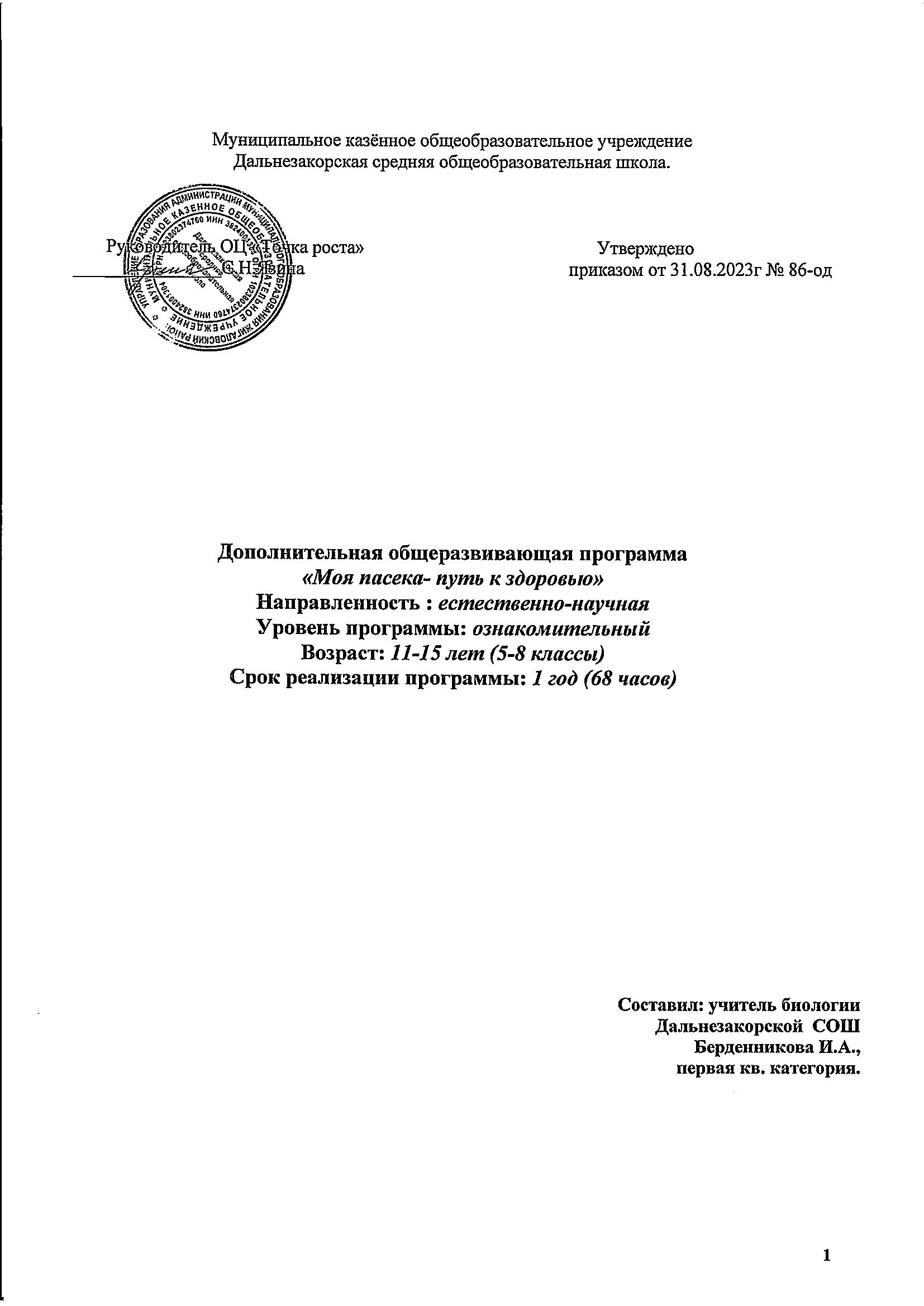 Пояснительная запискаСреди многих отраслей сельскохозяйственного производства пчеловодство занимает особое место. Продукты этой отрасли – мед, воск, прополис, цветочная пыльца, пчелиный яд, маточное молочко – пользуются большим спросом у населения и находят широкое применение в медицинской, пищевой и ряде других отраслей промышленности. В условиях интенсификации сельскохозяйственного производства медоносные пчелы являются ценными, перспективными и надежными опылителями важнейших энтомофильных сельскохозяйственных культур.	В решении задач по увеличению производства продуктов питания, сырья для промышленности, большая роль отводится пчеловодам общественных  пасек хозяйств, фермерских (крестьянских) хозяйств и других сельскохозяйственных предприятий, а также индивидуальным владельцам пасек.
 	В приусадебном хозяйстве содержание пчелиных семей не ограничивается. Доходы и прибыль от продукции пчеловодства, получаемые владельцами пчел любой формы собственности, налогами не облагаются.	Министерство образования рекомендует ввести пчеловодство в общеобразовательные учреждения как обязательный предмет или элективный курс. Полученные теоретические знания и практические навыки помогут учащимся вести уход за пчелами самостоятельно.	Программа теоретического обучения имеет цель дать учащимся знания основ пчеловодства в необходимом объеме для владения профессией пчеловода. На лабораторно-практических занятиях учащиеся должны  освоить теоретический материал, необходимый для самостоятельной работы в качестве пчеловода на пасеке.         На занятиях большое внимание будет уделяться изучению истории пчеловодства, продуктам пчеловодства, охране пчел — как одного из важнейших звеньев охраны всей природы.            Программа поможет расширить знания детей и подростков об условиях жизни пчел в естественных условиях, о растениях, необходимых для выращивания на пасеке. Ребята приобретут навыки по уходу за пчелами, по ведению наблюдений за их жизнью.           Обучение  по данной программе опирается на полученные учащимися ранее знания по ботанике и зоологии и осуществляется на основе дальнейшего изучения перечисленных курсов, а так же народной медицины, живописи, что поможет детям увидеть прекрасное в окружающем мире, приобрести трудовые и творческие навыки.           Элективный курс рассчитан на 68 часов по 2 часа в неделю. направлен на ориентирование обучающихся на овладение профессией пчеловода, способствует становлению личности современного, креативного «труженика села». В основе программы лежит реализация концепции непрерывного агробизнесобразования на сельских территориях Иркутской области. Цель программы:Обучение  основам пчеловодства и  практическое применения знаний и умений  уходе за пчелами школьной пасеке.          В задачи программы входит не только удовлетворение естественного интереса детей к природе, но и способствование выработке сознательного и бережного отношения детей ко всему живому, обучение правильному поведению в природной среде, развитие потребности общения с природой.     Задачи:- формировать у учащихся глубокий и устойчивый интерес к пчеловодству.- прививать детям необходимые практические навыки и умения посодержанию пчел.- развивать творческие способности и возможности детей и подростков.- научить учащихся видеть смысл от полученных знаний и умений ивозможность применения их в дальнейшей самостоятельной жизни.Формы организации образовательного процесса: индивидуальные, групповые Виды занятий: семинарские занятия, лабораторные и практические работы, проектных экскурсии.Данная программа актуальная для обучающихся 11-15 лет в объеме 35 часов.Срок ее освоения  1 годРежим занятий  1 раз в неделюПланируемые результаты освоения курса внеурочной деятельностиПредметные результаты:понимание способов получения биологических знаний; наличие опыта использования методов биологии с целью изучения живых объектов, биологических явлений и процессов: наблюдение, описание, проведение несложных биологических опытов и экспериментов, в том числе с использованием аналоговых и цифровых приборов и инструментов;умение решать учебные задачи биологического содержания, в том числе выявлять причинно-следственные связи, проводить расчёты, делать выводы на основании полученных результатов;Личностные результаты:осознавать единство и целостность окружающего мира (взаимосвязь органов в организме, строения органа и функции, которую он выполняет, взаимосвязи организмов друг с другом в растительном сообществе, с факторами неживой природы и т.д.), возможности его познаваемости;постепенно выстраивать собственное целостное мировоззрение;осознавать потребность и готовность к самообразованию, в том числе и в рамках самостоятельной деятельности вне школы;оценивать жизненные ситуации с точки зрения безопасного образа жизни и сохранения здоровья;оценивать экологический риск взаимоотношений человека и природы;Метапредметные результаты:Регулятивные УУД:самостоятельно обнаруживать и формулировать учебную проблему, определять цельучебной деятельности, выбирать тему проекта;выдвигать версии решения проблемы, осознавать конечный результат, выбирать из предложенных и искать самостоятельно средства достижения целей;составлять (индивидуально или в группе) план решения проблемы (выполнения проекта);работая по плану, сверять свои действия с целью и, при необходимости, исправлять ошибки самостоятельно;в диалоге с учителем совершенствовать самостоятельно совершенствовать выработанные критерии оценки.Познавательные УУД:анализировать, сравнивать, классифицировать и обобщать факты и явления. выявлять причины и следствия простых явлений;осуществлять сравнение, классификацию, самостоятельно выбирая основания и критерии для указанных логических операций;строить классификацию на основе дихотомического деления (на основе отрицания);строить логическое рассуждение, включающее установление причинно-следственных связей;составлять тезисы, различные виды планов (простых, сложных и т.п.), преобразовывать информацию из одного вида в другой;уметь определять возможные источники необходимых сведений, производить поиск информации, анализировать и оценивать ее достоверность.Коммуникативные УУД:1) самостоятельно организовывать учебное взаимодействие в группе (определять общие цели, распределять роли, договариваться друг с другом и т.д.)Контроль осуществляется в ходе проведения лабораторных и практических работ, проектных экскурсий.Занятия проводятся в аудитории и вне, оснащённой необходимым лабораторным оборудованием и ТСО.В работе с данным содержанием курса возможны следующие виды деятельности:- устные и реферативные сообщения  учащихся  по историографии вопроса;-создание проектов пасеки на определенных территориях;-составление кратких рекомендаций по формированию  пасеки;Учащиеся могут самостоятельно выбрать вид отчётности о работе из предложенного перечня. Для учёта динамики интереса к курсу учащимся предлагается анкетирование на вводном занятии. В процессе изучения курса оцениваются результаты практических работ. По окончании обучения ученик получает зачёт при условии выполнения  одного вида обязательной работы, представленной в срок.Заключительное занятие – это итоговая конференция, предполагающая защиту  (презентацию) отчётных работ учащихся, работа на школьной пасекеВ процессе изучения курса учащиеся приобретают следующие знания:- о биологических  особенностях медоносных  пчел и растений-медоносов;-об основных направлениях применения продуктов пчеловодства;-об общих требованиях  к размещению пасеки;-об истории развития пчеловодства;-о перспективных  профессиях пчеловода и зооинженера.На основе перечисленных знаний формируются конкретные умения:-составлять проект пасеки с учётом требований;-знать биологические особенности медоносных пчел и растений-медоносов.- уметь использовать продукцию пчеловодства.Календарно-тематическое планирование курсаЗначение пчеловодства – 2 чБиология пчелиной семьи – 10 чПасечные постройки, ульи и пчеловодный инвентарь –4 ч4. Техника безопасности в пчеловодстве – 2 ч.5. Жизнь пчел и уход за ними-6ч.6.Роение пчел-12ч. 7. Вывод маток-6ч.8. Кочевка к медоносам-2 ч.9. Откачка меда-2 ч10. Зимовка пчел-2 ч.11. Кормовая база пчеловодства и опыление сельскохозяйственных культур пчелами – 6 ч.12. Болезни и вредители пчел – 6 ч 13.Продукты пчеловодства – 10 ч.Список   литературы  1.Комаров А. Г.Современный справочник. «Пчеловодство» М:. 2005г.-77с.
2. Концепция модернизации российского образования на период до 2010г. Вестник образования 2002г. №6, с.11-40.
3. Кузнецов А. Профильное обучение: проблемы, перспективы развития. Народное образование 2003г.№1, с.101-108.4. Пьянкова Н. Проектирование и экспертиза учебных курсов по выбору учащихся. Пособие для учителя. М.: АПКРО. 2004год.
5. Родионов В. В., Шабаршов И. А. Если вы имеете пчел. М.: Агропромиздат, 1988. 6. Сиденко А.В. Как создать авторскую педагогическую разработку. М. Ассоциация учителей физики.2001 год7. Соколова С.О. «Лечение пчел». М.: Агропромиздат, 1988.
8. Тименский П. И. Приусадебная пасека. М.: Агропромиздат, 1988. Интернет-ресурсы:http://www.beekeeping.orc.ru/ http://www.pchelovod.com/ http://www.videopaseka.ru/ http://www.pchelovod.info/ № п/пНазвание темыКоличество часовТеорияПрактика 1Что дают нам медоносные пчелы. Пчелы и урожай.2 ч12Состав пчелиной семьи: матка, рабочие пчелы, трутни. Функции особей, внешние отличия. Взаимозависимость членов семьи.2 ч13Язык общения пчел. Издаваемые звуки, «танцы» пчел. 2ч14 Строение пчел. 2ч15Размножение пчел. 2 ч1 6Породы пчел .2ч17Планировка пасечной усадьбы. Зимовник, требования к нему. Ульи.2 ч18Предметы ухода за пчелами. Их устройство, принципы работы.2ч19Техника безопасности при перевозке пчелиных семей и при проведении лечебно-профилактических мероприятий. Как вести себя с пчелами.2 ч110Пчелы готовят резервы. Матка положила  первое яйцо2ч111Весенние работы на пасеке. 2ч112Усиление семей. 2 ч113В семье созревает рой. Трутневый расплод. Роевые мисочки и маточники. Расположение их в гнезде. Накопление роевых пчел.2ч1 14Роение. Рождение семьи. Поиск пчелами-разведчицами нового жилья. Привой роя.2ч115Как поймать рой. 2 ч116Чтобы не допустить вторичного роения. 2 ч117Способы увеличения числа семей. 2ч118Пакетная семья. 2 ч119Маточники на подрезанном соте. «Окно» в соте для маточников. 2 ч120Прививка личинок2 ч121Смена маток. 2 ч122Подготовка ульев к перевозке. Медосбор и соты.2 ч123Отбор медовых рамок и магазинных медовых наставок. Пчелиное воровство.2 ч124Пчелы собираются в зимний клуб. Зимовка пчел.2 ч125Нектар и пыльца. Строение цветка. Нектар как продукт жизнедеятельности растений. Состав нектара. Условия, влияющие на его выделение. Падь и медовая роса. Цветочная пыльца, ее происхождение и состав. Сбор пчелами пыльцы и превращение ее в пергу.2 ч126Основные медоносные угодья и растения. 2 ч127Обогащение и улучшение кормовой базы для пчел. 2 ч128Общие сведения о болезнях пчел2 ч129Незаразные болезни. Классификация незаразных болезней. Голодание – белковая и углеводная дистрофия. Застуженный расплод. Запаривание. Токсикозы (отравления): падевый, пыльцевой, химический, их причины, признаки и меры борьбы с ними.2 ч130Вредители пчел. Восковые моли. Биология их развития и меры борьбы с ними. Паразиты и хищники пчел. Вред, причиняемый ими и меры борьбы с ними.2 ч131Мед. Пищевые и вкусовые достоинства меда. Его бактерицидные свойства. Применение меда в качестве лечебно-диетического продукта. Другие продукты пчеловодства, используемые в народном хозяйстве.2 ч132Классификация меда. 2ч133Воск и восковое сырье. Химический состав воска. Физические свойства воска. Требования к качеству воска по стандарту. Характеристика воскового сырья. Переработка воскосырья в солнечной и паровой воскотопках. Маточное молочко и цветочная пыльца. Прополис и пчелиный яд.2 ч134Защита презентаций.2 ч1Итого:68 часов52 час16 часов